ПОЛОЖЕНИЕо проведении текущего контроля знаний и промежуточной аттестации с учетом наличия контингента обучающихся инвалидов и лиц с ОВЗ вЧПОУ «Колледжа современного образования им. Саида Афанди».1.Общие положенияНастоящее Положение определяет условия прохождения текущегоконтроля успеваемости и промежуточной аттестации инвалидами и лицами с ограниченными возможностями здоровья (далее – обучающимися с ОВЗ и инвалидов) в государственном бюджетном профессиональномобразовательном учреждении РД «Колледж сферы услуг» (далее – Колледж) при реализацииинклюзивного образования.Обеспечение реализации права обучающихся с ОВЗ и инвалидов на образование рассматривается как одна из важнейших задач политики в области образования в Колледже.Выбор методов и средств обучения, форм текущего контроляуспеваемости и промежуточной аттестации, образовательных технологий и учебно-методического обеспечения реализации образовательной программы среднего профессионального образования осуществляется Колледжемсамостоятельно, исходя из необходимости достижения обучающимисяпланируемых результатов освоения образовательной программы, а также с учетом индивидуальных возможностей обучающихся из числа обучающихся с ОВЗ и инвалидов.Настоящее положение разработано в соответствии со следующими нормативными правовыми актами:Федеральный закон от 29.12.2012 №273-ФЗ «Об образовании в Российской Федерации» (с изменениями);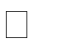 Федеральный закон от 24.11.1995 №181-ФЗ «О социальной защите инвалидов в Российской Федерации»;Приказ Минобрнауки России от 14.06.2013 №464 «Об утверждении порядка организации и осуществления образовательной деятельности по образовательным программам среднего профессиональногообразования»;Федеральные государственные образовательные стандарты среднего профессионального образования;Письмо Минобрнауки России от 18.03.2014 №06-281 «О направлении Требований к организации образовательной деятельности лиц сограниченными возможностями здоровья в профессиональных образовательных организациях».Создание специальных условий для обучающихся с ОВЗ и инвалидовОбучение и проведение промежуточной аттестации обучающихся с ОВЗ и инвалидов осуществляется в Колледже с учетом особенностейпсихофизического развития, индивидуальных возможностей и состояния здоровья таких обучающихся.В колледже создаются специальные условия для получения среднего профессионального образования обучающимися с ОВЗ и инвалидов.Под специальными условиями для получения среднегопрофессионального образования обучающимися с ОВЗ и инвалидами понимаются условия обучения, воспитания и развития таких обучающихся,включающие в себя использование специальных образовательных программ и методов обучения и воспитания, специальных учебников, учебных пособий и дидактических материалов, специальных технических средств обученияколлективного и индивидуального пользования, предоставление услугассистента (помощника), оказывающего обучающимся необходимую техническую помощь, проведение групповых и индивидуальных занятий, обеспечение доступа в здания Колледжа и другие условия, без которых невозможно или затруднено освоение образовательных программобучающимися с ОВЗ и инвалидами.Обучающимися с ОВЗ и инвалидам Колледжем обеспечивается:для обучающихся с ограниченными возможностями здоровья по зрению: адаптация официального сайта Колледжа в сети Интернет с учетомособых потребностей инвалидов по зрению с приведением их кмеждународному стандарту доступности веб-контента и веб-сервисов (WCAG);размещение в доступных для обучающихся, являющихся слепыми или слабовидящими, местах и в адаптированной форме (с учетом их особых потребностей) справочной информации о расписании лекций, учебных занятий (должна быть выполнена крупным (высота прописных букв неменее 7,5 см) рельефно-контрастным шрифтом (на белом или желтом фоне) и продублирована шрифтом Брайля);обеспечение выпуска альтернативных форматов печатных материалов (крупный шрифт или аудиофайлы);обеспечение доступа обучающегося, являющегося слепым, в Колледж с помощью дежурного по зданию;для обучающихся с ОВЗ по слуху:дублирование звуковой справочной информации о расписании учебных занятий визуальной (установка мониторов с возможностью трансляциисубтитров (мониторы, их размеры и количество необходимо определять с учетом размеров помещения);обеспечение надлежащими звуковыми средствами воспроизведения информации;для обучающихся, имеющих нарушения опорно-двигательного аппарата, материально-технические условия должны обеспечивать возможностьбеспрепятственного доступа обучающихся в учебные помещения, столовую, туалетные и другие помещения Колледжа, а также их пребывания вуказанных помещениях (наличие пандусов, поручней, расширенных дверных проемов, лифтов, локальное понижение стоек-барьеров до высоты не более 0,8 м; наличие специальных кресел и других приспособлений).При необходимости обучающимся с ОВЗ и инвалидам предоставляются бесплатно специальные учебники и учебные пособия, иная учебнаялитература, в т.ч. для подготовки к промежуточной аттестации. С учетом особых потребностей обучающихся с ОВЗ и инвалидов обеспечивается предоставление учебных, лекционных материалов в электронном виде.В целях контроля учебной деятельности обучающихся с ОВЗ и инвалидов в соответствии с календарным учебным графиком обеспечивается организационно-педагогическое сопровождение в условиях инклюзивного образования. Организационно-педагогическое сопровождение включаетсодействие в прохождении промежуточных аттестаций, сдаче зачетов, экзаменов, ликвидации академических задолженностей.Проведение текущего контроля и промежуточной аттестации обучающихся с ОВЗ и инвалидовКонкретные формы и процедуры текущего контроля успеваемости ипромежуточной аттестации обучающихся с ОВЗ и инвалидовустанавливаются учебным отделом Колледжа самостоятельно с учетом ограничений здоровья.Конкретные формы и процедуры текущего контроля успеваемости и промежуточной аттестации обучающихся доводятся до сведенияобучающихся в течение первых двух месяцев с начала обучения.Для обучающихся с ОВЗ и инвалидов рекомендуется осуществление входного контроля, назначение которого состоит в определении егоспособностей, особенностей восприятия и готовности к освоению учебного материала. Форма входного контроля для обучающихся с ОВЗ и инвалидов устанавливается с учетом индивидуальных психофизических особенностей (устно, письменно на бумаге, письменно на компьютере, в форме тестирования и т.п.). При необходимости обучающимся предоставляется дополнительное время для подготовки ответа.Текущий контроль успеваемости осуществляется преподавателем в процессе проведения практических занятий и лабораторных работ, а также выполнения индивидуальных работ и домашних заданий, или в режиметренировочного тестирования в целях получения информации о выполнении обучаемым требуемых действий в процессе учебной деятельности;правильности выполнения требуемых действий; соответствии формы действия данному этапу усвоения учебного материала.Промежуточная аттестация обучающихся осуществляется в форме зачетов и/или экзаменов. Форма промежуточной аттестации дляобучающихся с ОВЗ и инвалидов устанавливается с учетом индивидуальных психофизических особенностей (устно, письменно на бумаге, письменно на компьютере, в форме тестирования и т.п.).При необходимости предусматривается увеличение времени на подготовку к зачетам и экзаменам, а также предоставление дополнительного времени для подготовки ответа на зачете/экзамене.Колледж может установить индивидуальные графики прохождения промежуточной аттестации обучающимися с ОВЗ и инвалидам.При необходимости для обучающихся с ОВЗ и инвалидов промежуточная аттестация может проводиться в несколько этапов.В этих целях используется рубежный контроль, который являетсяконтрольной точкой по завершению изучения раздела или темы дисциплины, междисциплинарного курса, практик и ее разделов с целью оценивания уровня освоения программного материала.Формы и срок проведения рубежного контроля определяютсяпреподавателем с учетом индивидуальных психофизических особенностей обучающихся с ОВЗ и инвалидов.Для промежуточной аттестации обучающихся с ОВЗ и инвалидов вкачестве внешних экспертов могут привлекаться преподаватели смежных дисциплин. Для оценки качества подготовки обучающихся и выпускников по профессиональным модулям привлекаются в качестве внештатныхэкспертов работодатели.